ҠАРАР                                                                                        ПОСТАНОВЛЕНИЕ       15  декабрь 2022 й                       № 111                          15 декабря  2022 гОб утверждении плана работы администрации сельского поселения Шаранский сельсовет муниципального района Шаранский район Республики Башкортостан на 2023 год     В целях  обеспечения планомерной работы администрации сельского поселения Шаранский сельсовет муниципального района Шаранский район Республики Башкортостан, своевременного и качественного проведения намеченных мероприятий ПОСТАНОВЛЯЮ:1.Утвердить прилагаемый план работы администрации сельского поселения Шаранский сельсовет муниципального района Шаранский район Республики Башкортостан   на 2023 год.2.Контроль за исполнением настоящего постановления возложить на управляющего делами Администрации сельского поселения Шаранский сельсовет  Хайруллину Л.Р.Глава сельского поселения                                              И.С.ХарисовУТВЕРЖДЕНпостановлением главы администрации  сельского  поселения Шаранский сельсоветмуниципального районаШаранский районРеспублики Башкортостан                                                П Л А Нработы администрации сельского поселения Шаранский сельсовет муниципального района Шаранский район Республики Башкортостан на 2023 год+-Башкортостан РеспубликаһыШаран районымуниципаль районыныңШаран  ауыл Советыауыл биләмәһе Хакимиәте452630 Шаран ауылы, Кызыл урамы 9Тел.(347) 2-22-43,e-mail:sssharanss@yandex.ruШаран  ауылы, тел.(34769) 2-22-43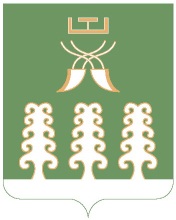 Республика БашкортостанАдминистрация сельского поселенияШаранский  сельсоветмуниципального районаШаранский район452630 с. Шаран ул. Красная,9Тел.(347) 2-22-43,e-mail:sssharanss@yandex.ruс. Шаран тел.(34769) 2-22-43№п/п№п/пНаименование мероприятийНаименование мероприятийСроки исполненияИсполнителиИсполнителиПриме-чаниеПодготовить и внести вопросы на рассмотрениезаседания Совета сельского поселенияПодготовить и внести вопросы на рассмотрениезаседания Совета сельского поселенияПодготовить и внести вопросы на рассмотрениезаседания Совета сельского поселенияПодготовить и внести вопросы на рассмотрениезаседания Совета сельского поселенияПодготовить и внести вопросы на рассмотрениезаседания Совета сельского поселенияПодготовить и внести вопросы на рассмотрениезаседания Совета сельского поселенияПодготовить и внести вопросы на рассмотрениезаседания Совета сельского поселенияПодготовить и внести вопросы на рассмотрениезаседания Совета сельского поселения11О деятельности Совета сельского поселения Шаранский сельсовет в 2022 году О деятельности Совета сельского поселения Шаранский сельсовет в 2022 году ФевральСовет сельского поселенияСовет сельского поселения22О деятельности администрации сельского поселения Шаранский сельсовет в 2022 годуО деятельности администрации сельского поселения Шаранский сельсовет в 2022 годуФевральАдминистрация сельского поселенияАдминистрация сельского поселения33Об исполнении бюджета сельского поселения Шаранский сельсовет муниципального района Шаранский район Республики Башкортостан за 2022год.Об исполнении бюджета сельского поселения Шаранский сельсовет муниципального района Шаранский район Республики Башкортостан за 2022год.АпрельСовет сельского поселенияСовет сельского поселения55Об исполнении бюджета сельского поселения Шаранский сельсовет муниципального района Шаранский район Республики Башкортостан за  1 квартал 2023 года.Об исполнении бюджета сельского поселения Шаранский сельсовет муниципального района Шаранский район Республики Башкортостан за  1 квартал 2023 года.АпрельСовет сельского поселения Совет сельского поселения 66О ходе реализации  муниципальной программы «Формирование современной городской среды в сельском поселении Шаранский сельсовет муниципального района Шаранский район Республики Башкортостан на 2020-2025 годы» О ходе реализации  муниципальной программы «Формирование современной городской среды в сельском поселении Шаранский сельсовет муниципального района Шаранский район Республики Башкортостан на 2020-2025 годы» августАдминистрация сельского поселенияАдминистрация сельского поселения77О ходе реализации  долгосрочной муниципальной целевой программы» Капитальный ремонт и текущий ремонт автомобильных дорог, дворовых территорий и проездов к дворовым территориям многоквартирных домов населенных пунктов сельского поселения Шаранский сельсовет и осуществления дорожной деятельности в части содержания дорог местного значения в границах сельского поселения Шаранский сельсовет муниципального района Шаранский район Республики Башкортостан»О ходе реализации  долгосрочной муниципальной целевой программы» Капитальный ремонт и текущий ремонт автомобильных дорог, дворовых территорий и проездов к дворовым территориям многоквартирных домов населенных пунктов сельского поселения Шаранский сельсовет и осуществления дорожной деятельности в части содержания дорог местного значения в границах сельского поселения Шаранский сельсовет муниципального района Шаранский район Республики Башкортостан»сентябрьАдминистрация сельского поселенияАдминистрация сельского поселения88Об утверждении бюджета сельского поселения Шаранский сельсовет на 2024 год Об утверждении бюджета сельского поселения Шаранский сельсовет на 2024 год ДекабрьСовет сельского поселения Совет сельского поселения 99О предварительных итогах социально-экономического развития сельского поселения Шаранский сельсовет муниципального района Шаранский район Республики Башкортостан за истекший период 2023  года и о прогнозе социально-экономического развития муниципального района Шаранский район Республики Башкортостан на 2024 годО предварительных итогах социально-экономического развития сельского поселения Шаранский сельсовет муниципального района Шаранский район Республики Башкортостан за истекший период 2023  года и о прогнозе социально-экономического развития муниципального района Шаранский район Республики Башкортостан на 2024 годДекабрь Совет сельского поселенияСовет сельского поселения1010Об утверждении Соглашения между органами местного самоуправления муниципального района  и сельских  поселений  муниципального района о передаче органам местного самоуправления муниципального района   осуществления части полномочий органов местного самоуправления сельских  поселений  муниципального района Об утверждении Соглашения между органами местного самоуправления муниципального района  и сельских  поселений  муниципального района о передаче органам местного самоуправления муниципального района   осуществления части полномочий органов местного самоуправления сельских  поселений  муниципального района ДекабрьСовет сельского поселенияСовет сельского поселения1111 О ходе реализации долгосрочной муниципальной целевой программы «Развитие жилищно-коммунального хозяйства в сельском поселении Шаранский сельсовет муниципального района Шаранский район Республики Башкортостан» О ходе реализации долгосрочной муниципальной целевой программы «Развитие жилищно-коммунального хозяйства в сельском поселении Шаранский сельсовет муниципального района Шаранский район Республики Башкортостан»ноябрьСовет сельского поселенияСовет сельского поселения1212Сообщение депутата Совета от избирательного округа № 6 Саитова М.Р. о выполнении депутатских полномочийСообщение депутата Совета от избирательного округа № 6 Саитова М.Р. о выполнении депутатских полномочийИюньСовет сельского поселенияСовет сельского поселения1313Исполнение бюджета сельского поселения за 2 квартал 2023 годаИсполнение бюджета сельского поселения за 2 квартал 2023 годаИюльСовет сельского поселенияСовет сельского поселения1414Сообщение депутата Совета от избирательного округа № 5 Кунаккузина В.М. о выполнении депутатских полномочийСообщение депутата Совета от избирательного округа № 5 Кунаккузина В.М. о выполнении депутатских полномочийиюльСовет сельского поселенияСовет сельского поселения1515Исполнение бюджета сельского поселения за 9 месяцев 2023 годаИсполнение бюджета сельского поселения за 9 месяцев 2023 годаоктябрьСовет сельского поселенияСовет сельского поселения1616Утверждение плана работы на 2024 годУтверждение плана работы на 2024 годдекабрьАдминистрация сельского поселенияАдминистрация сельского поселенияОрганизационная работа администрации сельского поселенияОрганизационная работа администрации сельского поселенияОрганизационная работа администрации сельского поселенияОрганизационная работа администрации сельского поселенияОрганизационная работа администрации сельского поселенияОрганизационная работа администрации сельского поселенияОрганизационная работа администрации сельского поселенияОрганизационная работа администрации сельского поселения1Регулярно проводить заседания социально-профилактического центраРегулярно проводить заседания социально-профилактического центраЕжемесячноЕжемесячноЕжемесячноАдминистрация сельского поселения2Проводить заседания  межведомственной комиссии по обследованию жилого помещения при администрации сельского поселенияПроводить заседания  межведомственной комиссии по обследованию жилого помещения при администрации сельского поселенияПо мере поступления заявленийПо мере поступления заявленийПо мере поступления заявленийАдминистрация сельского поселения3Проводить заседания о признании граждан малоимущими и жилищной комиссии при администрации сельского поселенияПроводить заседания о признании граждан малоимущими и жилищной комиссии при администрации сельского поселенияПо мере поступления заявленийПо мере поступления заявленийПо мере поступления заявленийАдминистрация сельского поселения4Оказывать практическую помощь в работе общественных организаций: Совета ветеранов, женсовета, Совета отцовОказывать практическую помощь в работе общественных организаций: Совета ветеранов, женсовета, Совета отцовпостояннопостояннопостоянноАдминистрация сельского поселения5Организовать подворный учет населения и скотаОрганизовать подворный учет населения и скотаИюль-августИюль-августИюль-августАдминистрация сельского поселения6Принимать участие на всех районных мероприятияхПринимать участие на всех районных мероприятияхпостояннопостояннопостоянноАдминистрация сельского поселения7Обеспечить выполнение требований по организации приема граждан, работы с письмами, заявлениями граждан и мобилизовать их на выполнение принятых решенийОбеспечить выполнение требований по организации приема граждан, работы с письмами, заявлениями граждан и мобилизовать их на выполнение принятых решенийпостояннопостояннопостоянноАдминистрация сельского поселения8Доводить решения Совета, постановления и распоряжения администрации сельского поселения Шаранский сельсовет и их исполнения до граждан и мобилизовать их на выполнение принятых решенийДоводить решения Совета, постановления и распоряжения администрации сельского поселения Шаранский сельсовет и их исполнения до граждан и мобилизовать их на выполнение принятых решенийпостояннопостояннопостоянноАдминистрация сельского поселения9Оказывать муниципальные услуги согласно утвержденным регламентам муниципальных услугОказывать муниципальные услуги согласно утвержденным регламентам муниципальных услугпостояннопостояннопостоянноАдминистрация сельского поселения10О ходе выполнения муниципальной программы противодействия коррупции в сельском поселении  Шаранский сельсовет муниципального района Шаранский район РБ»О ходе выполнения муниципальной программы противодействия коррупции в сельском поселении  Шаранский сельсовет муниципального района Шаранский район РБ»февральфевральфевральАдминистрация сельского поселения11Провести проверку условий жизни, вдов погибших (умерших) ветеранов Великой Отечественной войны 1941-1945 годов поставленных в 2010-2016 годах на учет в качестве нуждающихся в улучшении жилищных условий в связи с признанием их жилья непригодным для проживания и впоследствии обеспеченных жилыми помещениями в соответствии с Федеральным законом «О ветеранах» за счет средств федерального бюджета и  принять меры по решению вопросов их жизнеустройства, оказанию помощи в социально-бытовом обслуживании, а также по предоставлению иных социальных услуг, в первую очередь, на дому.Провести проверку условий жизни, вдов погибших (умерших) ветеранов Великой Отечественной войны 1941-1945 годов поставленных в 2010-2016 годах на учет в качестве нуждающихся в улучшении жилищных условий в связи с признанием их жилья непригодным для проживания и впоследствии обеспеченных жилыми помещениями в соответствии с Федеральным законом «О ветеранах» за счет средств федерального бюджета и  принять меры по решению вопросов их жизнеустройства, оказанию помощи в социально-бытовом обслуживании, а также по предоставлению иных социальных услуг, в первую очередь, на дому.Январь-апрельЯнварь-апрельЯнварь-апрельАдминистрация сельского поселения, Совет ветеранов, женсовет12Обследование, проведение ремонтно-восстановительных работ по приведению в порядок мемориалов, памятников и обелисков воинской славы, благоустройство прилегающих территорий.Обследование, проведение ремонтно-восстановительных работ по приведению в порядок мемориалов, памятников и обелисков воинской славы, благоустройство прилегающих территорий.постояннопостояннопостоянноАдминистрация сельского поселения, Совет ветеранов, женсовет13Учет, обследование, ремонт мемориальных досок и памятных знаков, установленных в честь героев Великой Отечественной войныУчет, обследование, ремонт мемориальных досок и памятных знаков, установленных в честь героев Великой Отечественной войныпостояннопостояннопостоянноАдминистрация сельского поселения, Совет ветеранов, женсовет14Проведение работ по благоустройству мест захоронения защитников ОтечестваПроведение работ по благоустройству мест захоронения защитников ОтечествапостояннопостояннопостоянноАдминистрация сельского поселения, Совет ветеранов, женсовет15Участие в районных молодежных патриотических акциях:- Георгиевская ленточка;- Долг и Память»Участие в районных молодежных патриотических акциях:- Георгиевская ленточка;- Долг и Память»маймаймайАдминистрация сельского поселения16Проведение массовых торжественных мероприятий празднования 78-годовщины Победы в ВОВ на территории сельского поселения  Проведение массовых торжественных мероприятий празднования 78-годовщины Победы в ВОВ на территории сельского поселения  маймаймайАдминистрация сельского поселения17Организация защиты исследовательских (поисковых) работ учащихся образовательных учреждений, педагогов школ, работников библиотеки, работников культуры «Они ковали Победу» в номинациях:- Участники Великой Отечественной войны 1942-1945 гг.- Труженики тыла- Дети войны- Поиск пропавшие без вести участников Великой Отечественной войныОрганизация защиты исследовательских (поисковых) работ учащихся образовательных учреждений, педагогов школ, работников библиотеки, работников культуры «Они ковали Победу» в номинациях:- Участники Великой Отечественной войны 1942-1945 гг.- Труженики тыла- Дети войны- Поиск пропавшие без вести участников Великой Отечественной войныВ течение годаВ течение годаВ течение годаАдминистрация сельского поселения18Организовать работу по размещению баннеров, растяжек в населенных пунктах сельского поселения, посвященных тематике 78-летия ПобедыОрганизовать работу по размещению баннеров, растяжек в населенных пунктах сельского поселения, посвященных тематике 78-летия ПобедыАпрель-майАпрель-майАпрель-майАдминистрация сельского поселения19Организация и проведение районной акции «Бессмертный полк»Организация и проведение районной акции «Бессмертный полк»май май май Администрация сельского поселения20О ходе выполнения программы «Развитие физической культуры и массового спорта в администрации сельского поселения Шаранский сельсовет муниципального района Шаранский район РБ О ходе выполнения программы «Развитие физической культуры и массового спорта в администрации сельского поселения Шаранский сельсовет муниципального района Шаранский район РБ маймаймайАдминистрация сельского поселения21Подготовка и проведение Дня пожилых людейПодготовка и проведение Дня пожилых людейСентябрь-октябрьСентябрь-октябрьСентябрь-октябрьАдминистрация сельского поселения, Совет ветеранов, женсовет, Совет отцов22Подготовка и проведение Нового 2024 годаПодготовка и проведение Нового 2024 годадекабрьдекабрьдекабрьАдминистрация сельского поселения23День призывникаДень призывникаАпрель, октябрьАпрель, октябрьАпрель, октябрьАдминистрация сельского поселения 24Экологический месячникЭкологический месячникАпрель-май, сентябрь-октябрьАпрель-май, сентябрь-октябрьАпрель-май, сентябрь-октябрьАдминистрация сельского поселения 25Организация и проведение месячников-гражданской защиты-противопожарной безопасности-безопасности на водных объектах-безопасности детейОрганизация и проведение месячников-гражданской защиты-противопожарной безопасности-безопасности на водных объектах-безопасности детейСентябрь-октябрьАпрельИюль-августАвгуст-сентябрьСентябрь-октябрьАпрельИюль-августАвгуст-сентябрьСентябрь-октябрьАпрельИюль-августАвгуст-сентябрьАдминистрация сельского поселения26Сабантуй-2023Сабантуй-2023ИюньИюньИюньАдминистрация сельского поселения, женсовет, Совет отцов, Совет ветеранов27Районная акция «Помоги собраться в школу»Районная акция «Помоги собраться в школу»августавгуставгустАдминистрация сельского поселения .28Экологический декадникЭкологический декадникСентябрь-октябрьСентябрь-октябрьСентябрь-октябрьАдминистрация сельского поселенияПраздничные (нерабочие) дни, профессиональные праздники и памятные датыПраздничные (нерабочие) дни, профессиональные праздники и памятные даты01.01.-09.01.января (нерабочие дни)Новогодние каникулы7 января (нерабочий день)Рождество Христово12 январяДень работника прокуратуры РФ13 январяДень российской печати 21 январяДень инженерных войск25 января День российского студенчества27 январяДень воинской славы России. День полного освобождения Ленинграда от фашистской блокады (1944 год)31 января День образования Шаранского района (1935)02 февраляДень воинской славы России - День разгрома советскими войсками немецко-фашистских войск в Сталинградской битве (1943год)15 февраляДень памяти воинов-интернационалистов. 23 февраля (нерабочий день)День защитника Отечества, День воинской славы России. День победы Красной Армии над кайзеровскими войсками Германии (1918)25 февраляДень Государственного флага Республики Башкортостан (1992)1 мартаДень  воды (охраны водных ресурсов)1 мартаДень создания районной газеты «Шаранские просторы» (1935)3 мартаДень создания Шаранского телевидения (2011год)8 марта (нерабочий день)Международный женский день10 мартаДень архивов Российской Федерации11 марта (второе воскресенье марта)День работников геодезии и картографии18   марта (третье воскресенье марта) День работников торговли, бытового обслуживания населения и жилищно-коммунального хозяйства20 марта День подписания Соглашения Российского Рабоче-Крестьянского правительства с Башкирским правительством о Советской Автономии Башкирии (1919 год)23 мартаДень работников гидро-метеорологической службы25 мартаДень работника культуры  27 мартаДень войск национальной гвардии Российской Федерации31 мартаДень подписания Федеративного договора и Приложения к Федеративному договору от Республики Башкортостан (1992 год)1 апреля (первое воскресенье апреля)День геолога2 апреля2 апреляМеждународный день детской книгиДень единения народов8 апреля8 апреля (второе воскресенье апреля)День сотрудников военных комиссариатовДень войск противовоздушной обороны12 апреляВсемирный день авиации и космонавтики15 апреляДень специалиста по радиоэлектронной борьбе18 апреляДень воинской славы России.День победы русских воинов князя Александра Невского над немецкими рыцарями на Чудском озере (Ледовое побоище, 1242 год)21 апреля День местного самоуправления22 апреляДень Земли26 апреля26 апреляДень памяти погибших в радиационных  авариях и катастрофах.День нотариата30 апреляДень пожарной охраны1 мая  (нерабочий день)Праздник Весны и Труда.  День международной солидарности трудящихся7 маяДень радио, праздник работников всех отраслей связи8 маяВсемирный день Красного Креста и Красного Полумесяца9 мая (нерабочий день)День воинской славы России. День Победы советского народа в Великой Отечественной войне 1941-1945 годов (1945)15 маяМеждународный день семьи17 маяМеждународный день электросвязи18 маяМеждународный день музеев19 маяДень рождения пионерской организации (1922)26 маяДень российского предпринимательства27 мая27 мая (последнее воскресенье мая)Общероссийский День библиотекДень химика28 маяДень пограничника31 маяВсемирный день без  табака.День российской адвокатуры1 июняМеждународный день защиты детей5 июняВсемирный день охраны окружающей среды6 июня Пушкинский день России8 июняДень социального работника10 июня (второе воскресенье июня)День работников текстильной и легкой промышленности12 июня (нерабочий день)День России14 июня14 июняДень работников печати и информации Республики БашкортостанДень работника миграционной службы16 июняДень рождения национального героя Башкортостана Салавата Юлаева (1754)17 июня (третье воскресенье июня)День медицинского работника22 июняДень памяти и скорби25 июняДень работника статистики26 июняМеждународный день борьбы с наркоманией и наркобизнесом27 июняДень молодёжи30 июня (последняя суббота июня)День изобретателя и рационализатора1 июля (первое воскресенье июля)День работников морского и речного флота3 июляДень ГИБДД7 июляМеждународный день кооперации8 июля (второе воскресенье июля)День российской почтыДень рыбака10 июляВсемирный день юриста15 июля (третье воскресенье июля)День металлурга21 июля (четвертая суббота июля)День работника торговли25 июляДень сотрудника органов следствия Российской Федерации28 июляДень Крещения Руси29 июля (последнее воскресенье июля)День Военно-Морского Флота1 августа День памяти российских воинов, погибших в Первой мировой войне 1914 - 1918 годов.День Тыла Вооруженных Сил Российской Федерации2 августа День Воздушно-десантных войск3 августаДень подписания Договора Российской Федерации и Республики Башкортостан о разграничении предметов ведения и взаимном делегировании полномочий между органами государственной власти Российской Федерации и органами государственной власти Республики Башкортостан (1994 год)5 августа5 августа (первое воскресенье августа)День образования с.Шаран (1752)День железнодорожника6 августаДень Железнодорожных войск9 августаДень первой в российской истории морской победы русского флота под командованием Петра Первого над шведами у мыса Гангут (1714 год)11 августа (вторая суббота августа)День физкультурника12 августа12 августа (второе воскресенье августа)12 августа (второе воскресенье августа) День Военно-воздушных сил День строителя День пчеловода Республики Башкортостан19 августа (третье воскресенье августа)День Воздушного Флота России20 августаДень введения районной системы управления и упразднения в БАССР кантонно-волостного административного деления (1930)22 августаДень государственного флага Российской  Федерации23 августаДень разгрома советскими войсками немецко-фашистских войск в Курской битве (1943 год)26 августа (последнее воскресенье августа)День шахтера27 августаДень кино31 августаДень ветеринарного работника1 сентябряДень знаний2 сентября2 сентября2 сентября (первое воскресенье сентября)День окончания Второй мировой войны(1945 г.)День российской гвардииДень работников  нефтяной и газовой промышленности3 сентябряДень солидарности в борьбе с терроризмом8 сентября8 сентябряДень Бородинского сражения русской армии под командованием М.И. Кутузова с французской армией (1812 год).День финансиста.9 сентября (второе воскресенье сентября)День танкиста11 сентябряДень победы русской эскадры под командованием Ф.Ф. Ушакова над турецкой эскадрой у мыса Тендра (1790 год)13 сентябряДень программиста16 сентября (третье воскресенье сентября)День работников  леса20 сентябряДень образования российской государственной статистики  (1802) 21 сентябряДень победы русских полков во главе с великим князем Дмитрием Донским над монголо-татарскими войсками в Куликовской битве (1380 год)27 сентября27 сентябряВсемирный день туризмаДень воспитателя и всех дошкольных работников30 сентября (последнее воскресенье сентября)День машиностроителя1 октябряДень пожилых  людейМеждународный день музыки4 октябряДень гражданской обороны5 октябряДень учителяДень уголовного розыска6 октябряДень российского страховщика (1921)11 октября (нерабочий день)День республики – День принятия Декларации о государственном суверенитете Республики Башкортостан (1990)12 октябряДень принятия Верховным  Советом Республики Башкортостан Государственного гимна РБ и Государственного герба РБ             (1993)14  октября (второе воскресенье октября)День работников сельского хозяйства и перерабатывающей промышленности20 октябряДень военного связиста21 октября (третье воскресенье октября)День работников дорожного хозяйства24 октября День подразделений специального назначения25 октябряДень таможенника Российской Федерации28 октября (последнее воскресенье октября)День работника автомобильного и городского пассажирского транспорта29 октябряДень образования российского комсомола (РКСМ-ВЛКСМ) (1918)30 октябряДень памяти жертв политических репрессий1 ноября День судебного пристава4 ноября (нерабочий день)День народного единства5 ноябряДень военного разведчика7 ноябряДень согласия и примирения.День Октябрьской социалистической революции (1917)10 ноябряДень сотрудника органов внутренних дел Российской Федерации11 ноябряДень экономиста17 ноябряМеждународный день студентов19 ноябряМеждународный день отказа от курения21 ноябряДень работников налоговых органов РФ25 ноября (последнее воскресенье ноября)День матери29 ноябряДень образования территориально-национальной автономии Башкортостана как федеративной части Российского государства (1917 год)1 декабряВсемирный день борьбы со СПИДом3 декабряМеждународный день инвалидов5 декабряДень начала контрнаступления советских войск против немецко-фашистских войск в битве под Москвой (1941 год)9 декабряДень Героев Отечества12 декабряДень Конституции Российской Федерации17 декабряДень Ракетных войск стратегического назначения20 декабряДень работника органов безопасности Российской Федерации22 декабряДень энергетика24 декабря День Конституции Республики Башкортостан27 декабряДень спасателя